CURRICULUM VITAE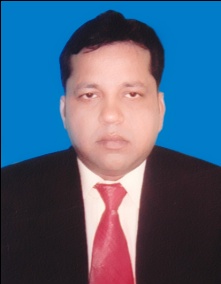 OBJECTIVE:-Looking for a position in the field of Electrical Engineering in an organization Committed to high standards of Professional excellence as to utilize and update my Extensive knowledge of Electrical Engineering skills, sound Project management and Electrical Engineering experience, well developed interpersonal and communication skill.WORK EXPERIENCE: - 	Having 18+ Years experience (including10 year in UAE, and 2 year in KSA).From 2015 to 2019 : -	Ahluwalia Contracts (INDIA) Limited Designation		: -	Project Manager (Electrical)Project	:-	DDA Housing Project (A turnkey project), Narela, New Delhi (Rs 338 crore)From 2013 to 2015       : -	Supreme Infrastructure India Limited (India).Designation	        : -	Sr. Engineer (Electrical)Project	:-	CPWD Project (Additional office complex for Supreme Court of  India), Pragati Maidan, New Delhi (Rs 884 crore)ResponsibilitiesPreparation of Project Estimations, Cash Flow, Budget of Project for newly start Project.Review the Design & services as per scope of work and according to prepare shop Drawings.Coordinate with the Project Clint, Consultant & other Subcontractors during the Project.Obtain approval from Government officials/Consultant for the Shop drawings from design drawings.Interact with suppliers & specialized agencies for procurement during the project.Coordinate & support with CAD operators for timely & accurate preparation of drawings as per standards.Ensure the works are executed in accordance with the drawings and technical specifications.Provide design clarifications, corrections or amendments if required as per the site conditions or as required by the contractor for execution of works.Supervise the execution of works, carryout installations and materials to ensure compliance with the construction contract documents and statutory requirements.Prepare the working drawings, samples and other documents for compliance with the construction documents and the design intent.Implement procedures on site for quality assurance, quality control and safety.Coordinate and prepare design certification necessary for the completion of the work, including certification required by the authorities.From 2010 to 2013    :-	Saudi Bin Laden Group, Jeddah, Saudi Arabia (KSA).Designation	        : -  Electrical EngineerProject		        : -	3rd Expansion of Holy Mosque Al Haram, Shamiyah, Makkah, (Saudi Arabia), (Costless Project)Responsibilities	Installation of all Electrical Equipment like Transformer, Sub-station, MDB, SMDB, Cabling for Sub stations, cable trays installation, cable ladder, wiring accessories, lighting fixtures etc. Installation of all Mechanical Equipment AHU, Chillers Plant, CWP (child water pump), Child Water Piping, ducting work, VFD, Fire Damper, all type of Plumbing work, Fire Alarm System, Fire Fighting Installation etc.Review the Design & services as per scope of work preparing shop Drawings.Coordinate with the Project Coordinator, Consultant & other discipline engineers during the Project.From 2009-2010	:-ETA (M&E Division), Dubai, U.A.E.Designation		: -Sr. QA/QC Engineer (Electrical).Project		: -Dubai Metro Rail Project (Blue and Red Line Stations) (AED 15.5 Billion)From 2004- 2009  	:-Thermo L.L.C., Dubai, U.A.E.Designation		: -Sr. QA/QC Engineer (Electrical).Project               : -1. Motor City (Area-1), Dubai (B+G+12+Roof, B+G+6+Roof, MEP Value- AED 587Million), 2. Jumairah Beach Residence, Sector-03, Dubai (B+G+46+ROOF (7 Towers), MEP              Value- AED-227 Million).Responsibilities		Coordination between client, consultant, main contractor to resolving the QA/QC issues.Preparing the ITP, CHEKLIST, METHOD STATEMENT for new project.Preparing meeting with consultant and civil contractor to develop inspection procedure for smooth inspection.Coordinating meeting with all QA/QC inspectors to smooth production on site.Coordination with Project Engineers/ Project Managers to implement good quality within the budget of project.Preparing punch list at end of project to handover.Controlling the quality of Instrumentation and Electrical installation.Arrange meeting with consultant and civil contractor to develop inspection procedure for smooth inspection.Coordinating meeting with all QA/QC inspectors to smooth production on site.Coordination with Project Engineers/ Project Managers to implement good quality within the budget of project.Preparing punch list at end of project to handover.Controlling the quality of Instrumentation and Electrical installation.Well verse of safety regulation and procedures on site work.From 2000 – 2004 	:-Strand Electromechenical (L.L.C), Sharjah, U.A.E.Designation		:-Electrical EngineerProject		:-Various Multistoried Building, Government Building,    Sharjah University, Luxury Villa etc…Responsibilities:Supervision of new installation and maintenance of electrical equipment in all type of High-rise building, commercial complex, office complex and executive villa’s.Estimation and Costing preparing quotation of Electrical Equipment and materials of all type of High-rise Building, Commercial Complex and Executive Villa’s. Negotiation with Main Contractor and Consultant to get new contract and Projects.Coordination with Main Contractor and Consultant to smooth progress of site work.Materials purchasing of materials for site as per requirement for site.Day to day materials check on site to progress of work without any obstruction.All type maintenance of Electrical Equipment in High-rise Building, Commercial Complex, Office Complex and Executive Villa’s.Well verse of safety regulation and procedures on site work. EDUCATION QUALIFICATION Electrical Engineering with First Class (Distinction).Senior Secondary Examination.Higher secondary examination.SPECIAL SKILLCertificate in Office Assistant Course from Gandhi Institute of Computer Education and Information Technology at Bhartiya Vidya Bhawan, New Delhi.I have acquired knowledge of DOS, Windows’95, Window’98, -Word, (Multilingual), -Power Point, Basics of Internet, E-mail, etc…PERSONAL DETAILSDriving License	:	Indian/UAE/KSA Driving License.Date of birth 	: 	15th October 1972Marital status	: 	MarriedNationality 		: 	IndianLanguages known 	:	English, Hindi. Arabic (reading), Urdu, Hobbies 		:	Music, Cricket, Extensive Traveling